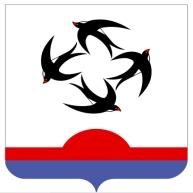 АДМИНИСТРАЦИЯ КИЛЬМЕЗСКОГО РАЙОНАКИРОВСКОЙ ОБЛАСТИПОСТАНОВЛЕНИЕ20.03.2019							                                                      № 141пгт КильмезьОб утверждении административного регламентапредоставления муниципальной услуги«Внесение изменений в разрешение на строительство объекта капитального строительства на территории муниципального образования» Руководствуясь Градостроительным кодексом Российской Федерации, федеральным законом от 06.10.2003 N 131-ФЗ "Об общих принципах организа­ции  местного самоуправления в Российской Федерации" (в редакции от 18.04.2018             № 83-ФЗ),  законом  Кировской области  от  28.09.2006  N 44-30 "О регулировании  градостроительной деятельности в Кировской области", постановлением Правительства РФ от 13.06.2018 № 676 «О внесении изменений в некоторые акты Правительства РФ в связи с оптимизацией порядка разработки и утверждения административных регламентов», решением Кильмезской районной Думы                        от 12.10.2017 № 5/3 «О приеме части полномочий по решению вопросов местного значения в сфере градостроительной деятельности сельских поселений Кильмезского района Кировской области», администрация Кильмезского района ПОСТАНОВЛЯЕТ:1. Утвердить административный регламент предоставления муниципальной услуги ««Внесение изменений в разрешение на строительство объекта капитального строительства на территории Кильмезского муниципального района» (далее – административный регламент) согласно приложению.2. Признать утратившим силу постановление от 03.09.2018 № 360                        «Об утверждении административного регламента предоставления муниципальной услуги «Внесение изменений в разрешение на строительство объекта капитального строительства на территории Кильмезского муниципального района».3. Опубликовать постановление на официальном сайте администрации  Кильмезского района Кировской области в информационной телекоммуникационной сети «Интернет».4.   Контроль за исполнением возложить на заместителя главы администрации Кильмезского района, заведующего отделом ЖКХ, жизнеобеспечения, строительства и архитектуры Сморкалова С.Г.Глава Кильмезского района	  А.В. Стяжкин________________________________________________________________________ПОДГОТОВЛЕНО:Главный специалист поградостроительной деятельности                                                              А.Г. Галимова                                                                 20.03.2019		СОГЛАСОВАНО:Заместитель главы администрации, заведующий отделом ЖКХ, жизнеобеспечения, строительства и архитектуры                                   					                С.Г. Сморкалов                                                                 20.03.2019		ПРАВОВАЯ ЭКСПЕРТИЗА ПРОВЕДЕНА:Главный специалист, юрисконсульт                                                              Е.В. Бурова                                                                 20.03.2019		ЛИНГВИСТИЧЕСКАЯ ЭКСПЕРТИЗА ПРОВЕДЕНА:Управляющий  делами, заведующая отделом  организационнойи  кадровой  работы							                   М.Н. Дрягина                                                                 20.03.2019		РАЗОСЛАТЬ: Администрация-1отдел  ЖКХ-1